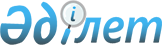 О госудаpственной статистике в Республике Казахстан
					
			Утративший силу
			
			
		
					ЗАКОН РЕСПУБЛИКИ КАЗАХСТАН от 14 янваpя 1992 года. Утратил силу - Законом РК от 7 мая 1997 г. N 99 ~Z970099.

      Настоящий Закон регулирует правовые отношения в области ведения первичного учета и статистики, определяет полномочия и функции органов государственной статистики и создает основу для ведения единой государственной информационной системы в республике. 



 

                  Раздел 1. ОБЩИЕ ПОЛОЖЕНИЯ 



 

      Статья 1. Сфера применения Закона 



 

      Закон о государственной статистике в Республике Казахстан определяет основные принципы установления, сбора, хранения, анализа, обобщения, представления и публикации данных о явлениях и процессах, происходящих в экономической и социальной сфере республики и является обязательным к исполнению для всех органов управления в Республике Казахстан, предприятий, учреждений и организаций независимо от форм собственности, организации труда, подчиненности, их местонахождения, а также физическими лицами. 



 

      Статья 2. Государственная политика Республики 

                Казахстан в области статистики 



 

      Государственная политика Республики Казахстан в области статистики направлена на создание, функционирование и совершенствование статистической информационной системы на основе научной методологии, удовлетворяющей потребностям всех хозяйствующих субъектов и органов управления в необходимых статистических данных, характеризующих состояние и тенденции социально - экономического развития республики, хозяйственные взаимосвязи на республиканском, региональном и отраслевом уровнях, структурные сдвиги и эффективность производства, а также на основе объективности статистической информации и сопоставимости ее с международной статистикой, гласности сводных статистических материалов, статистической политики. 

      Государство создает единую систему первичного учета и статистики, осуществляет единое руководство ими, определяет содержание и характер статистической деятельности на всей территории республики. 

      Представление государственной статистической отчетности в определенном статистическими органами республики объеме в установленные сроки юридическими и физическими лицами, находящимися на территории Республики Казахстан, является обязательным и осуществляется за счет средств отправителя информации. 

      Сноска. Статья 2 - с изменениями, внесенными Указом Президента Республики Казахстан, имеющего силу Закона от 5 октября 1995 г. N 2488. 



 

      Статья 3. Основные требования, предъявляемые 

                к статистике 



 

      Соответствующие органы государственной статистики Республики Казахстан в пределах своих полномочий обеспечивают: 

      целостность и достаточность статистических показателей, характеризующих Республику Казахстан как суверенное государство; 

      всестороннее изучение, обобщение и анализ происходящих в республике экономических и социальных процессов и тенденций их развития; 

      доступность и гласность сводных статистических данных в объеме согласно принятым международным правилам статистики; 

      сопоставимость применяемой методологии и рассчитываемых основных показателей со статистикой других суверенных государств и международной статистикой; 

      единство системы первичного, бухгалтерского и статистического учета. 

      Система государственной статистики должна являться основной составной частью государственной информационной системы. 



 

      Статья 4. Законодательство Республики Казахстан 

                о государственной статистике 



 

      Отношения в области статистики в Республике Казахстан регулируются настоящим Законом и издаваемыми в соответствии с ними законодательными актами Республики Казахстан, а также признаными Республикой Казахстан международными соглашениями. 



 

      Статья 5. Взаимоотношения в области статистики 

                между Республикой Казахстан и другими 

                государствами 



 

      Взаимоотношения в области статистики между Республикой Казахстан и другими государствами определяются на основе договоров и соглашений между ними на принципах равноправия и взаимных интересов. 



 

               Раздел II. ОРГАНИЗАЦИЯ ГОСУДАРСТВЕННОЙ 

                               СТАТИСТИКИ 



 

      Статья 6. Структура государственной статистики 

                Республики Казахстан 



 

      Организация государственной статистики в Республике Казахстан находится в ведении специально уполномоченных органов, образующих систему государственной статистики Республики Казахстан: 

      Государственный комитет Республики Казахстан по статистике и анализу (Госкомстат Республики Казахстан): 

      областные и Алма-Атинское городское управление по статистике и анализу, их структурные подразделения в районах и городах областного подчинения. 

      В состав Государственного комитета Республики Казахстан по статистике и анализу входит специализированное издательство. 

      Государственный комитет Республики Казахстан по статистике и анализу вправе создавать организации, способствующие эффективной деятельности в области статистики и анализа. 



 

      Статья 7. Государственный комитет Республики 

                Казахстан по статистике и анализу 



 

      Государственный комитет Республики Казахстан по статистике и анализу подчиняется Президенту Республики Казахстан. 

      Проведение республиканских статистических работ осуществляется Государственным комитетом Республики Казахстан по статистике и анализу в соответствии с ежегодно выдаваемым Правительством Республики Казахстан Регламентом статистических работ. 

      Финансовую основу Комитета и его органов на местах, необходимую для выполнения общереспубликанских и региональных функциональных обязанностей, а также для развития их материально-технической базы составляют средства из Государственного бюджета Республики Казахстан. 



 

      Статья 8. Полномочия Государственного комитета 

                Республики Казахстан по статистике и 

                анализу 



 

      Государственный комитет Республики Казахстан по статистике и анализу: 

      осуществляет методологическое руководство разработкой и внедрением статистических показателей в республике, сопоставимых с показателями, принятыми в международной практике; 

      определяет минимальный состав показателей государственной и ведомственной статистической отчетности; 

      разрабатывает формы, устанавливает сроки и порядок представления статистической отчетности; 

      координирует работу по утверждению и совершенствованию всей статистической отчетности в республике. 

      Указания Государственного комитета по статистике и анализу по организации и ведению первичного учета обязательны для всех предприятий, учреждений и организаций независимо от форм собственности и управления. 

      Государственный комитет по статистике и анализу и его органы на местах вправе оказывать статистические услуги вне Регламента статистических работ на договорных условиях согласно действующему законодательству. 



 

      Статья 9. Институт статистических исследований 



 

      Институт статистических исследований учреждается при Государственном комитете Республики Казахстан по статистике и анализу. 

      На институт статистических исследований возлагается задача разработки стратегии и методологии статистических исследований, а также анализа и обобщения статистических данных с целью обоснования и подготовки решений по стратегическим проблемам экономического и социального развития Республики Казахстан для законодательных и исполнительных органов республики. 



 

      Статья 10. Государственный регистр хозяйствующих субъектов 

                 Республики Казахстан 



 

      Государственный комитет Республики Казахстан по статистике и анализу и его органы на местах осуществляют ведение Государственного регистра хозяйствующих субъектов в Республике Казахстан, в котором регистрируется обязательный состав статистических показателей, характеризующих финансово-хозяйственную и иную деятельность субъектов независимо от форм собственности и управления. 

      Не допускается открытие банковских счетов и совершение любыми банковскими учреждениями финансовых операций (включая валютные) без регистрации указанных хозяйствующих субъектов в Государственном регистре и присвоения им идентификационных кодов на основе единого классификатора предприятий и организаций. 

      Сноска. Статья 10 - с изменениями, внесенными Законом Республики Казахстан от 22 сентября 1994 г. 



 

      Статья 11. Подушный регистр населения 

                 Республики Казахстан 



 

      Государственный комитет Республики Казахстан по статистике и анализу и его органы на местах организуют и ведут подушный регистр населения. 



 

                Раздел III. СТАТИСТИЧЕСКИЕ НАБЛЮДЕНИЯ 



 

      Статья 12. Государственные статистические наблюдения 



 

      Государственные статистические наблюдения на территории республики проводятся Государственным комитетом Республики Казахстан по статистике и анализу. 

      Органы государственной статистики в соответствии с Регламентом статистических работ, а также решениями Президента Республики Казахстан проводят государственные статистические наблюдения в любых сферах в пределах своих полномочий. 



 

                Раздел IV. ПРАВА И ОБЯЗАННОСТИ ОРГАНОВ 

                           ГОСУДАРСТВЕННОЙ СТАТИСТИКИ 



 

      Статья 13. Права органов государственной 

                 статистики 



 

      Государственный комитет Республики Казахстан по статистике и анализу и его органы имеют право: 

      получать от всех юридических и физических лиц, находящихся на территории республики, достоверную статистическую и бухгалтерскую отчетность бесплатно, в установленные сроки и в полном объеме; 

      получать и использовать данные финансовых, банковских, таможеннных, социальных и иных ведомств и служб, общественных объединений, а также результаты ведомственных статистических наблюдений; 

      проверять на предприятиях, в учреждениях и организациях республики состояние первичного учета и достоверность статистических данных; 

      привлекать в установленном порядке должностных лиц к проведению государственных статистических наблюдений; 

      приостанавливать действие ведомственных актов по вопросам государственной статистики и связанного с нею первичного учета, противоречащих законодательству Республики Казахстан до устранения выявленных нарушений; 

      заключать в предусмотренном законодательством Республики Казахстан порядке договоры о сотрудничестве со статистическими ведомствами других государств. 

      Сноска. Статья 13 дополнена абзацем - Законом Республики Казахстан от 22 сентября 1994 г. 



 

      Статья 14. Обязанности органов государственной 

                 статистики 



 

      Государственный комитет Республики Казахстан по статистике и анализу и его органы на местах, в пределах своей компетенции, обязаны: 

      обеспечивать республиканские и местные органы власти и управления согласно Регламента статистических работ необходимой статистической и аналитической информацией; 

      систематически публиковать сводную статистическую информацию; обеспечивать отчитывающиеся перед органами государственной статистики единицы необходимым статистическим инструментарием. 

      Все работники органов государственной статистики принимают на себя обязательство сохранять государственную тайну и несут персональную ответственность за ее разглашение в соответствие с действующим законодательством. 



 

      Статья 15. Гарантии юридическим и физическим 

                 лицам 



 

      Юридическим и физическим лицам гарантируется соблюдение коммерческой тайны, содержащейся в представляемых ими статистических данных. Публикация указанной информации может быть произведена только с их согласия. 

      Собранные статистические данные о гражданах используются только анонимно или в сводном виде. 

      Запрещается пользователям статистических данных продавать или передавать их кому бы то ни было и без согласования с соответствующим органом статистики, предоставившим такую информацию. 



 

                Раздел V. ОТВЕТСТВЕННОСТЬ ЗА НАРУШЕНИЕ ЗАКОНА 

                          О ГОСУДАРСТВЕННОЙ СТАТИСТИКЕ В 

                              РЕСПУБЛИКЕ КАЗАХСТАН 



 

      Статья 16. Ответственность за нарушение Закона 

                Республики Казахстан "О государственной 

                статистике в Республике Казахстан" 



 

      Нарушение Закона Республики Казахстан "О государственной статистике в Республике Казахстан" влечет за собой ответственность впорядке, установленном законодательством.     Сноска. Статья 16 в редакции Закона Республики Казахстанот 22 сентября 1994 г.     Этим же Законом исключены статьи 17, 18 и 19.       ПрезидентРеспублики Казахстан
					© 2012. РГП на ПХВ «Институт законодательства и правовой информации Республики Казахстан» Министерства юстиции Республики Казахстан
				